Муниципальное бюджетное дошкольное образовательное учреждение«Детский сад №3»Конспект интегрированного занятия во второй младшей группе«Весенний лес»Разработала Гоголева Галина Борисовнавоспитатель 2-й квалификационной категории393462, Тамбовская область, г. Уварово, ул. Большая Садовая, 83,тел. 47558-4-15-91, e-mail: detckyicad3@gmail.comЦель непосредственно образовательной деятельности: знакомство воспитанников второй младшей группы с цветовыми оттенками, для развития креативных способностей в процессе изобразительной деятельности.Задачи:Развивать чувство цвета – умение подбирать цвет фона;Закрепить названия основных цветов: красный, синий, желтый, зеленый;Познакомить с розовым и голубым цветом путем смешивания красок;Познакомить с пиктограммами радости и огорчения, научить детей получать голубой цвет путём смешивания синего и белого цветов;Закрепить умение детей правильно держать кисть в руке, тщательно промывать кисть в воде;Развивать навыки изобразительной деятельности;Воспитывать эстетический вкус, дав воспитанникам возможность самостоятельно выбрать инструмент для рисования.Познание:Расширять и систематизировать знания воспитанников о цвете;Развитие мыслительных операций.Коммуникация: Формировать умение устанавливать контакт, свободно общаться; Развивать и активизировать словарь: сундучок, пейзаж, розовый, голубой, цветы, бабочки;Формировать умение отвечать на вопрос воспитателя.Социализация:Воспитывать положительное отношение к сверстникам через игровую деятельность;Формировать умение находить способ из конфликтных ситуаций.Физическая культура:Развивать координацию речи с движением.Здоровье:Сохранение и укрепление физического и психологического здоровья детей.Музыка:Развивать музыкальное восприятие.Безопасность:Приобщение к правилам безопасного поведения при рисования .Чтение художественной литературы:Развивать интерес к художественному слову.Труд:Формировать соответствующие навыки, умение действовать в коллективе.Цель занятия: формирование у воспитанников интереса к рисованию.Направление: речевое, художественное творчество.Образовательная область: художественное творчество.Виды деятельности: познавательная, коммуникативная, двигательная, игровая, продуктивная.Интеграция областей: Художественное творчество, коммуникация, здоровье, познание, безопасность.Предполагаемый результат: на занятии дети познакомятся с правилом о добавлении белого цвета, что делает исходный цвет светлее, научатся получать новые цвета, а также на материале занятия закрепят представления о добре и зле.Оборудование: Куклы, волшебное дерево, сундучок, цветочки – лица с эмоциями, картина с весенним пейзажем, ленточки голубого и розового цвета, пуговицы, геометрические фигуры, кисточки, краски, баночки с водой, палитра.Ход НОД:Куклы сидят у волшебного дерева.Психогимнастика «Пробуждение»Воспитатель: Солнце встает. Дети медленно просыпаются и потягиваются в своих кроватках. Дети выполняютИгра «Холодно – тепло»Воспитатель: Мы выходим на улицу, дует холодный ветер, и нам очень холодно. Дети сжались в маленькие клубочкиА когда приходим в детский сад, нам становится жарко.Дети развернулисьВоспитатель: В детском саду мы увидели своих друзей, и нам стало весело. У нас в группе есть чудо-дерево, сидя у которого можно беседовать. А под деревом нас ждут наши друзья-куклы. Давайте с ними поздороваемся.Дети: Здравствуйте.Куклы: Здравствуйте, дети! Мы принесли вам волшебный сундучок с заданиями. Вы хотите узнать, что спрятано в нем?Воспитатель открывает сундучок 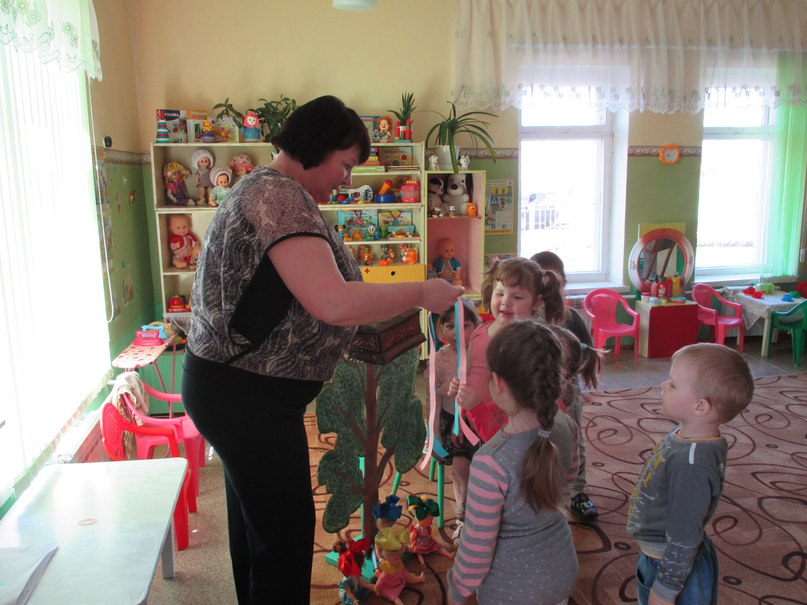 и достает розовую ленточку, затем голубуюВоспитатель: Как вы думаете, что это?Дети: Это ленточки.Воспитатель. Какого цвета эта ленточка?Ответы детейВоспитатель:. А эта лента какого цвета?Ответы детейВоспитатель: Подумайте и ответьте, что может быть голубого, а что – розового цвета?Ответы детейВоспитатель: Когда небо может быть голубым, а когда розовым?Ответы детейВоспитатель: С помощью каких двух цветов можно получить голубой и розовый цвет?Ответы детейВоспитатель: Куклы очень любят рисовать пейзажи. Давайте вспомним, что такое пейзаж?Ответы детей.Воспитатель помогает сформулировать ответВоспитатель: Куклы не успели закончить свои пейзажи, и я предлагаю помочь им. Пройдем к столам и напишем утреннее небо. А куклы посмотрят, как мы рисуем. Перед тем как мы приступим к работе, вспомним пальчиковую гимнастику.Пальчиковая гимнастикаДвое маленьких мышат Под столешницей шуршат.Как скребутся мыши?Кто сильней, кто тише.Мыши, что за суета?Вы разбудите кота!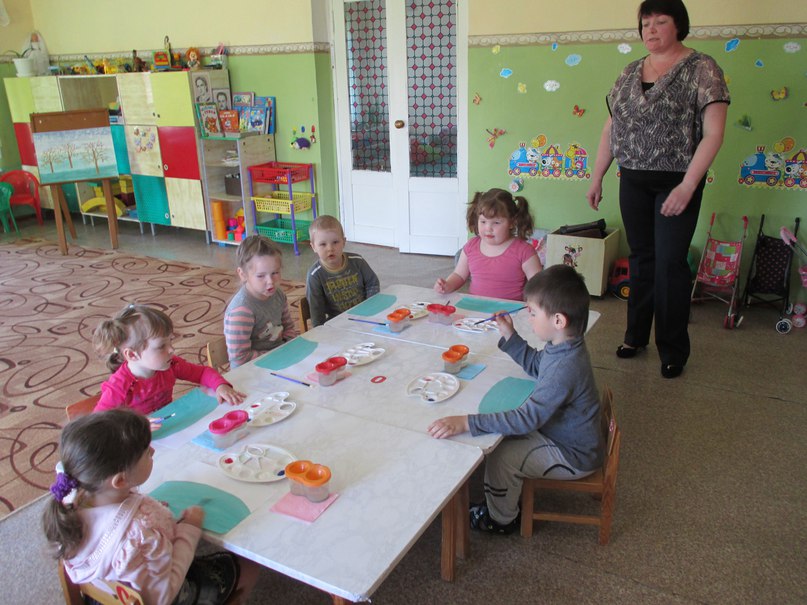 Дети самостоятельно обдумывают, какого цвета у них будет небо. Используя палитру смешивают краски и переносят полученный цвет на рисунок. При смешивании на палитре красной и белой гуаши получают розовый цвет, а при смешивании синей и белой – голубой.Воспитатель: Дети, вы хотели бы сейчас оказаться в весеннем лесу? Давайте отправимся в лес. По дороге выполним физзарядку.ФизкультминуткаКаждый день по утрам Делаем зарядку.Дети идут за воспитателем по кругуОчень нравится намДелать по порядку:Весело шагать,Руки поднимать,Приседать, вставать,Прыгать и скакать.Дети выполняют вслед за воспитателем все движенияЗатем дети вместе с воспитателем подходят к фланелеграфу, на котором изображен весенний лес.Воспитатель: Ребята, посмотрите, мы пришли в лес. Он так прекрасен! Но в нем нет цветов. Давайте оживим лес цветами и бабочками.Дети прикрепляют цветы на фланелеграфе. Звучит пение птицВоспитатель: Молодцы! Вы оживили лес! Пора возвращаться в детский сад.Дети садятся за столыВоспитатель: Посмотрите на свои картины, на них тоже нет цветов. Оживите свои картины с помощью различных предметов, которые находятся в тарелочках.Дети выкладывают цветы на своих рисунках, используя пуговицы, геометрические фигуры. После того как дети выполнили это задание, воспитатель обращает их внимание на то, что куклам интересно узнать, кто живет у них на картинах и какие цветы выросли в лесу.Воспитатель подходит с куклами к столам, и дети рассказывают, что у них изображено.Куклы: Молодцы! Мы рады, что вы справились с нашими заданиями!Воспитатель: Дети, как вы думаете, у наших друзей сейчас хорошее настроение?Дети: Хорошее!Воспитатель: А какое настроение у вас?Дети: Хорошее!Воспитатель: Посмотрите, под деревом лежат цветочки. Выберите себе цветочек, у которого такое же настроение как у вас, и прикрепите его на чудо – дерево.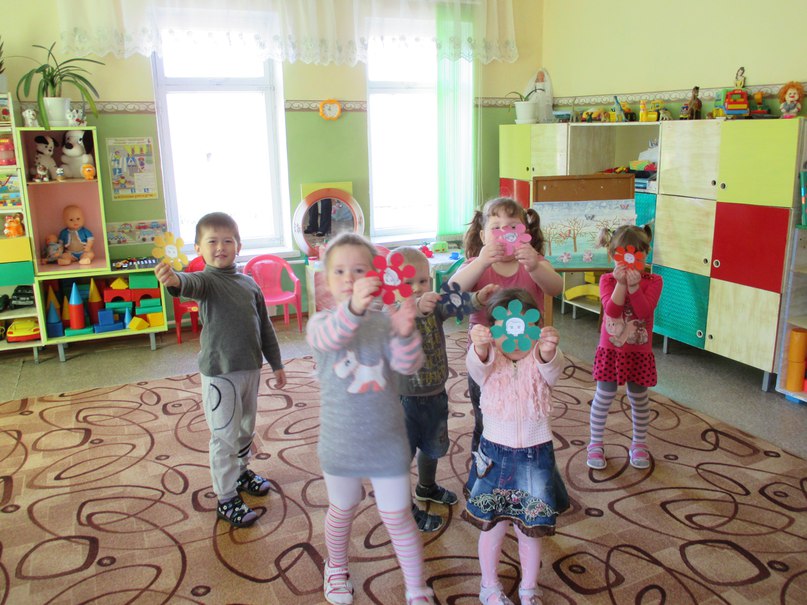 Дети выполняютВоспитатель хвалит детей, рассматривая их работы